WORKSHEET FOR CUPA-HR 2015-16 
Administrators in Higher Education Salary SurveyUse this worksheet to assist with the data collection process. After you have collected your data in the worksheet, input that data in Surveys Online by logging in at http://www.cupahr.org/surveys/login.aspx.CUPA-HR Research StaffJacqueline Bichsel, Ph.D.
Director of Research 
jbichsel@cupahr.orgMaria Calcagno, Ph.D. 
Senior Research Manager 
mcalcagno@cupahr.orgSuzi Bowen, M.A.
Research Operations Manager
sbowen@cupahr.orgQuestions? Contact us at research@cupahr.org.INTRODUCTION      The Administrators in Higher Education Salary Survey (AHESS) collects salary data this year for 190 positions with primary assignments requiring management of the institution or of a customarily recognized division within it.  All positions are FLSA Exempt. All survey positions are matched to BLS Standard Occupational Classification (SOC) codes to facilitate completion of IPEDS reporting, but SOC codes are not used in this survey.CONFIDENTIALITY AND PRIVACY STATEMENT All possible steps are taken to protect the confidentiality of each institution’s salary data. Confidential data are released only in aggregated form. Salary data reported for a given position by five or fewer institutions are neither listed in the survey report nor available in DataOnDemand.  Any attempt to use DataOnDemand for the purpose of violating the confidentiality of survey data is illicit and subject to serious penalty. CUPA-HR reports and DataOnDemand are in compliance with Department of Justice "Safe Harbor" Guidelines. For a complete statement of CUPA-HR policy regarding use of survey data, click the Privacy Policy link under General in the menu at the top of the page in Surveys Online. Reporting dates for dataReport fall student enrollment as of your institution’s official fall reporting date or October 15, 2015. Report the number of faculty and number of staff on your institution’s payroll as of November 1, 2015.Report annualized salaries as of November 1, 2015. If it is not possible to use the above dates, use a reporting date no earlier than September 15 and no later than November 1, 2015. SURVEY CHANGES FOR 2015-16There have been three changes to this year’s survey: One new position has been added - Chief Student Affairs Officer for a College/Division (301050). Dean of Students (155010) has been re-defined to include both those with and without faculty status. The Dean and Associate/Assistant Dean positions for Public Administration (153340/304340) have been deleted from the survey as only a very few institutions have ever provided data for these two positions.For a complete list of positions in our different salary surveys, please download the Position Descriptions documents located at http://www.cupahr.org/surveys/worksheets.aspx.SALARY DATA UPLOAD OPTION AVAILABLE An Upload Option is available that enables you to upload a file of salary data to the Surveys Online (SOL) database server, saving you the effort of manually keying in each item. The upload file type may be either comma separated values (CSV) or Microsoft Excel (XLS or XLSX). The WILL DO and DONE status boxes still need to be checked and Institutional Basics still have to be keyed into SOL. The AHESS Upload Option is for salary- and incumbent-related data only.This process will most benefit institutions with HRIS type groups that can create the file for you. If you have to create your upload file manually, this option may not save you time.  Go to http://www.cupahr.org/surveys/worksheets.aspx for directions on how to use the upload option.GUIDELINES FOR SALARY DATA The administrative positions chosen for this survey are typical of those found in colleges and universities. Before entering data, review the position descriptions and match them to those at your institution. Valid matches should be based on position description content, not on job title. You may find it useful to print a copy of the position descriptions prior to entering data online. Go to http://www.cupahr.org/surveys/worksheets.aspx for position descriptions.When entering data, please adhere to the following guidelines: Report annualized salaries as of November 1, 2015. If this is not possible, use a reporting date no earlier than September 15 and no later than November 1.  Report only current information despite the possibility of future or pending salary changes.Report base salary only. Include only salaries of employees on the institution's payroll. Do not include outsourced positions.Do not report salary data for acting or interim incumbents. Treat all positions currently filled by acting/interim incumbents as vacant.If a position currently is vacant but was filled in the prior academic year, report salary and demographic data for the most recent prior-year incumbent. If the position had no incumbents in the prior academic year, do not report data for that position.Do not include data for a position that is less than half time or for which a stipend is paid in lieu of salary. Report all salaries based on 12-month, 100 percent equivalency by annualizing the salary of part-time employees in positions that are half-time or greater. Please see Annualized Salary directions in the next section. If a person's job responsibilities are reflected in more than one position description, do not report his or her salary twice; instead, report the salary in the position for which the description best fits. Do not report the same salary data in more than one survey. If you do not have a comparable position for a position surveyed, simply skip that position. DATA COLLECTED FOR EACH POSITION Specific instructions appear on the questionnaire. Please read these instructions carefully before answering. For each position, please provide the following information as appropriate. Number of incumbents: Indicate the number of incumbents in the position. If the position has only one incumbent, please enter "1." Also enter "1" if the position is vacant and you are reporting data for the most recent prior-year incumbent. Annualized salary: Provide the full-time, 12-month salary for each position rounded to the nearest whole dollar. For multiple incumbent positions, report the average of the annualized salaries. Report all salaries as full-time (100 percent) equivalent. For example, if your registrar works part-time, 50 percent for 12 months a year for a salary of $10,000, enter $20,000 as the annualized salary. If your director of student housing works 100 percent for 9 months a year for a salary of $9,000, enter $12,000 as the annualized salary. Years in Position: Indicate the number of years that the individual has served in this position. 0 – 12 months = 1 year; 13 - 24 months = 2 years; etc. Gender: If the position has one incumbent, indicate the gender of the individual. Ethnicity: If the position has one incumbent, indicate the ethnicity of the incumbent. For purposes of this survey, ethnicity is defined as American Indian/Alaska Native*, Asian*, Black or African American*, Hispanic or Latino, Native Hawaiian or Other Pacific Islanders*, Two or More Races, Unknown, White.** not Hispanic or LatinoINSTITUTIONAL BASICSInstitutional Basics is common to all CUPA-HR surveys and needs to be completed only once per year by your institution.  Answers entered in this section are visible to those responding to each of our surveys. If someone else has already entered data, please review and answer any unanswered questions. If you disagree with any existing entries, please do not edit them until you have first contacted Jackie Bichsel, CUPA-HR Director of Research.  1. 	Total Expenses Reported to IPEDS in the 2014-15 Spring Finance SurveyPlease enter the total expenses reported by your institution to IPEDS last year in its 2014-15 Spring Finance Survey. Data collection for this survey was December 2014 to April 2015. This number should be available from your Controller and can be found in one of these locations on the IPEDS survey depending on the reporting standards used by your institution. If GASB used, see Finance Survey Part C – line 19. If FASB used, see Finance Survey Part B – line 2 or Part E – line 13. If you are a private-for-profit institution, see Finance Survey Part B - line 2 or Part E – Line 7. Total expense is a required field. 2. Fall 2015 Student EnrollmentDefinitions (IPEDS)-	Full-time undergraduate student: Enrolled for 12 or more semester/quarter credits or 24 or more contact hours a week each term.-	Full-time graduate student: Enrolled for 9 or more semester/quarter credits or involved in thesis or dissertation preparation that is considered full time by the institution.-	Part-time student: An undergraduate student enrolled less than 12 semester/quarter credits or less than 24 contact hours a week each term. A graduate student enrolled for less than 9 semester/quarter credits.Report fall student enrollment as of your institution’s official fall reporting date or October 15. If it is not possible to use this date, use a reporting date no earlier than September 15 and no later than November 1. Your institutional Research Office is likely to be the best source for this data.Please complete rows a, b and c if you can. FTE enrollment should always be less than FT + PT.If you can complete rows a and b, but not c, enter these numbers and then hit the “Calculate” button in Surveys Online. FTE figures will be derived as: Number of Full-Time Students + 1/3 the Number of Part-Time Students. If you can only provide numbers for row c, please do so. Don’t hit the “Calculate” button.3. Fall 2015 Faculty SizeReport the number of faculty on your institution’s payroll as of November 1, 2015. If it is not possible to use this date, use a reporting date no earlier than September 15 and no later than November 1. Include all employees with faculty status, even if excluded in salary data.  Your Institutional Research Office is likely to be the best source for this data.Rows a through d are required as the detail is important for creating valid comparison groups based on faculty characteristics. Report the headcount number for each faculty type in rows a through d.  If your institution does not have a particular type of faculty, enter 0 in that row. Report the Full-Time Equivalent (FTE) of all faculty in row e.If your institution’s FTE Faculty is unknown to you, you can estimate the FTE as a + b + 1/3c + 1/3d.4. Fall 2015 Staff Size (all employees not reported in IPEDS as faculty)Definitions (IPEDS)-	Full-time staff: As determined by the institution.  -	Part-time staff: As determined by the institution. Casual employees (hired on an ad-hoc basis or occasional basis to meet short-term needs) and students in the College Work-Study Program (CWS) are not considered part-time staff. -	FLSA Employees: Employees whose jobs are governed by the Fair Labor Standards Act are either “exempt” or “non-exempt.” Nonexempt employees are entitled to overtime pay, exempt employees are not. Report the number of staff on your institution’s payroll as of November 1, 2015.  If it is not possible to use this date, use a reporting date no earlier than September 15 and no later than November 1.  Include all full-time and part-time employees not reported in IPEDS as faculty in your count; also include medical school staff if applicable. Your institutional Research Office is likely to be the best source for this data. Please complete rows a through f if you can, and then hit the “Calculate” button. The FTE number of staff should always be less than the FT + PT number.If you can complete rows a and b, but not c, enter these numbers and then hit the “Calculate” button. FTE figures will be derived as: Number of Full-Time Employees + 1/3 the Number of Part-Time Employees. Follow the same process if you can answer d and e, but not f. If you are unable to use any of the above methods but have the total staff FTE number, enter it in row g. Don’t hit the “Calculate” button. 5.	Collective Bargaining	Are some or all of your full-time (FT) faculty or staff represented by a union for purposes of collective bargaining? 6.	Targets for 2016-17 Pay Increases 	Have you established targets for your 2016-17 pay increases? IF YES: What are the pay increase targets to the nearest tenth of a percent?CHRO REPORTING AND EXECUTIVE BENEFITS1. 	To what position does your Chief Human Resources Officer [127000] report? Please enter the 6-digit code of the CHRO’s supervisor. If none of the positions is an appropriate fit, enter 999999.  2. 	Executive Only Benefits/Perquisites:  Does your institution provide the following executives any “executive-only” benefits/perquisites? These are benefits/perquisites that are not available to all employees.  Note:  If your CEO is head of a set of multiple, affiliated universities or colleges, answer these questions for position 100000 only; if not, answer for position 101000 only.INSTRUCTIONS FOR ENTERING SALARY DATA IN SURVEYS ONLINE If a position has:One incumbent
Enter 1 as the number of incumbents and enter the employee's current salary in the Annualized Salary field. Also enter Years-in-Position, Gender and Ethnicity. More than one incumbent
Enter the number of incumbents and the average salary of the incumbents in the Annualized Salary field. Do not complete the remaining fields. No incumbents, but had one or more incumbents during prior academic year
Enter 1 as the Number of Incumbents, and enter salary data for the most recent incumbent in the Annualized Salary field. Also complete the remaining fields. No incumbents since the beginning of prior academic year
Do not report any data; do not enter 0 in the Number of Incumbents field; go on to the next position. Report salary data for FLSA exempt positions only. If a position at your institution is deemed not to meet the threshold for FLSA exemption, do not report its salary data in the survey.Do not report salary data for acting or interim incumbents. Do not report the same salary data in more than one position or in more than one survey. In the online survey, click the Copy () icon next to "Reported last year" to copy last year's data for a position into this year's fields. You must, however, enter the new Annualized Salary amount. Though it may not be obvious, the cursor will be in the Salary field after you hit the Copy icon. Once copied, data can be edited if need be. 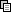 At your option, use the Internal Reference field to record your institution's identification number for a position. Do not enter a real name.All survey positions are matched to BLS Standard Occupational Classification (SOC) codes to facilitate completion of IPEDS reporting, but are not used in this survey.In the online survey, click underlined column and row headings for additional instructions and definitions.Report annualized salaries as of November 1, 2015. If this is not possible, use a reporting date no earlier than September 15 and no later than November 1. Note: A “Chief of..” is a senior administrator of the institution. A “Chief of…” is the top ranked position in a function. The word “chief” does not have to be contained in the position’s title. An example is the Director, or Executive Director of Human Resources.For any of the questions below, if you are reporting data for a System Office or System Summary, please supply system-wide figures. Otherwise, supply individual institution figures.  Total Expenses reported to IPEDS in 2014-15 Spring Finance Survey $Undergraduate StudentsGraduate 
StudentsTotal 
All Studentsa.	Number of full-time studentsSURVEYS ONLINE WILL CALCULATE TOTALS AUTOMATICALLYb.	Number of part-time studentsSURVEYS ONLINE WILL CALCULATE TOTALS AUTOMATICALLYc.	Full-Time-Equivalent (FTE) enrollmentSURVEYS ONLINE WILL CALCULATE TOTALS AUTOMATICALLYHeadcounta.	Full-time tenured and tenure-track facultyb. 	Full-time non-tenure-track faculty (benefits eligible)c. 	Adjunct and part-time faculty (non-benefits eligible)  d.	Adjunct and part-time faculty (benefits eligible –  institution contributes to a retirement plan for these faculty)FTEe. 	Total faculty FTE (FTE of a + b + 1/3 c + 1/3 d)StaffExempt Staffa.	Number of full-time exempt staffb.	Number of part-time exempt staffc.	Full-Time-Equivalent (FTE) exempt staffNon-Exempt Staffd.	Number of full-time non-exempt staffe.	Number of part-time non-exempt stafff.	Full-Time-Equivalent (FTE) non-exempt staffg.	Total FTE StaffYesNoa.	FT Facultyb. 	FT StaffTarget Established?If Yes: Pay Increase Target Exempt Administrators and ProfessionalsO Yes  O No%Non-exempt StaffO Yes  O No%FacultyO Yes  O No%CHRO reports to – enter 6-digit codePositionHousing or Housing AllowanceVehicle or Vehicle AllowanceClub MembershipExecutive Deferred Compensation ProgramPerformance- Based Incentive Pay Opportunity 100000Chief Executive Officer, System (President)O No   O Partial subsidyO Full subsidyO No   O Partial subsidyO Full subsidyO No   O Partial subsidyO Full subsidyO No   O YesO No   O Yes101000Chief Executive Officer, Single Institution or Campus within a System (President or Chancellor)O No   O Partial subsidyO Full subsidyO No   O Partial subsidyO Full subsidyO No   O Partial subsidyO Full subsidyO No   O YesO No   O Yes102000Executive Vice President/Vice ChancellorO No   O Partial subsidyO Full subsidyO No   O Partial subsidyO Full subsidyO No   O Partial subsidyO Full subsidyO No   O YesO No   O Yes105000Chief Academic Affairs Officer/ProvostO No   O Partial subsidyO Full subsidyO No   O Partial subsidyO Full subsidyO No   O Partial subsidyO Full subsidyO No   O YesO No   O Yes107000Chief Business OfficerO No   O Partial subsidyO Full subsidyO No   O Partial subsidyO Full subsidyO No   O Partial subsidyO Full subsidyO No   O YesO No   O Yes109000Chief Athletic AdministratorO No   O Partial subsidyO Full subsidyO No   O Partial subsidyO Full subsidyO No   O Partial subsidyO Full subsidyO No   O YesO No   O Yes113000Chief Development/ Advancement OfficerO No   O Partial subsidyO Full subsidyO No   O Partial subsidyO Full subsidyO No   O Partial subsidyO Full subsidyO No   O YesO No   O YesADMINISTRATORS IN HIGHER EDUCATION SALARY SURVEY 2015-16 (AHESS)  Position Descriptions document can be downloaded at http://www.cupahr.org/surveys/worksheets.aspx.Years in Position: Indicate the number of years that the individual has served in this position. 0 – 12 months = 1 year; 13 - 24 months = 2 years; etc.  Ethnicity Categories:  AI/AN – American Indian/Alaska Native; A – Asian; B/AA – Black or African American; H/L – Hispanic or Latino; NH – Native Hawaiian or Other Pacific Islanders; Two – 2 or more races; U – Unknown; W – White (not Hispanic or Latino)ADMINISTRATORS IN HIGHER EDUCATION SALARY SURVEY 2015-16 (AHESS)  Position Descriptions document can be downloaded at http://www.cupahr.org/surveys/worksheets.aspx.Years in Position: Indicate the number of years that the individual has served in this position. 0 – 12 months = 1 year; 13 - 24 months = 2 years; etc.  Ethnicity Categories:  AI/AN – American Indian/Alaska Native; A – Asian; B/AA – Black or African American; H/L – Hispanic or Latino; NH – Native Hawaiian or Other Pacific Islanders; Two – 2 or more races; U – Unknown; W – White (not Hispanic or Latino)ADMINISTRATORS IN HIGHER EDUCATION SALARY SURVEY 2015-16 (AHESS)  Position Descriptions document can be downloaded at http://www.cupahr.org/surveys/worksheets.aspx.Years in Position: Indicate the number of years that the individual has served in this position. 0 – 12 months = 1 year; 13 - 24 months = 2 years; etc.  Ethnicity Categories:  AI/AN – American Indian/Alaska Native; A – Asian; B/AA – Black or African American; H/L – Hispanic or Latino; NH – Native Hawaiian or Other Pacific Islanders; Two – 2 or more races; U – Unknown; W – White (not Hispanic or Latino)ADMINISTRATORS IN HIGHER EDUCATION SALARY SURVEY 2015-16 (AHESS)  Position Descriptions document can be downloaded at http://www.cupahr.org/surveys/worksheets.aspx.Years in Position: Indicate the number of years that the individual has served in this position. 0 – 12 months = 1 year; 13 - 24 months = 2 years; etc.  Ethnicity Categories:  AI/AN – American Indian/Alaska Native; A – Asian; B/AA – Black or African American; H/L – Hispanic or Latino; NH – Native Hawaiian or Other Pacific Islanders; Two – 2 or more races; U – Unknown; W – White (not Hispanic or Latino)ADMINISTRATORS IN HIGHER EDUCATION SALARY SURVEY 2015-16 (AHESS)  Position Descriptions document can be downloaded at http://www.cupahr.org/surveys/worksheets.aspx.Years in Position: Indicate the number of years that the individual has served in this position. 0 – 12 months = 1 year; 13 - 24 months = 2 years; etc.  Ethnicity Categories:  AI/AN – American Indian/Alaska Native; A – Asian; B/AA – Black or African American; H/L – Hispanic or Latino; NH – Native Hawaiian or Other Pacific Islanders; Two – 2 or more races; U – Unknown; W – White (not Hispanic or Latino)ADMINISTRATORS IN HIGHER EDUCATION SALARY SURVEY 2015-16 (AHESS)  Position Descriptions document can be downloaded at http://www.cupahr.org/surveys/worksheets.aspx.Years in Position: Indicate the number of years that the individual has served in this position. 0 – 12 months = 1 year; 13 - 24 months = 2 years; etc.  Ethnicity Categories:  AI/AN – American Indian/Alaska Native; A – Asian; B/AA – Black or African American; H/L – Hispanic or Latino; NH – Native Hawaiian or Other Pacific Islanders; Two – 2 or more races; U – Unknown; W – White (not Hispanic or Latino)ADMINISTRATORS IN HIGHER EDUCATION SALARY SURVEY 2015-16 (AHESS)  Position Descriptions document can be downloaded at http://www.cupahr.org/surveys/worksheets.aspx.Years in Position: Indicate the number of years that the individual has served in this position. 0 – 12 months = 1 year; 13 - 24 months = 2 years; etc.  Ethnicity Categories:  AI/AN – American Indian/Alaska Native; A – Asian; B/AA – Black or African American; H/L – Hispanic or Latino; NH – Native Hawaiian or Other Pacific Islanders; Two – 2 or more races; U – Unknown; W – White (not Hispanic or Latino)ADMINISTRATORS IN HIGHER EDUCATION SALARY SURVEY 2015-16 (AHESS)  Position Descriptions document can be downloaded at http://www.cupahr.org/surveys/worksheets.aspx.Years in Position: Indicate the number of years that the individual has served in this position. 0 – 12 months = 1 year; 13 - 24 months = 2 years; etc.  Ethnicity Categories:  AI/AN – American Indian/Alaska Native; A – Asian; B/AA – Black or African American; H/L – Hispanic or Latino; NH – Native Hawaiian or Other Pacific Islanders; Two – 2 or more races; U – Unknown; W – White (not Hispanic or Latino)ADMINISTRATORS IN HIGHER EDUCATION SALARY SURVEY 2015-16 (AHESS)  Position Descriptions document can be downloaded at http://www.cupahr.org/surveys/worksheets.aspx.Years in Position: Indicate the number of years that the individual has served in this position. 0 – 12 months = 1 year; 13 - 24 months = 2 years; etc.  Ethnicity Categories:  AI/AN – American Indian/Alaska Native; A – Asian; B/AA – Black or African American; H/L – Hispanic or Latino; NH – Native Hawaiian or Other Pacific Islanders; Two – 2 or more races; U – Unknown; W – White (not Hispanic or Latino)ADMINISTRATORS IN HIGHER EDUCATION SALARY SURVEY 2015-16 (AHESS)  Position Descriptions document can be downloaded at http://www.cupahr.org/surveys/worksheets.aspx.Years in Position: Indicate the number of years that the individual has served in this position. 0 – 12 months = 1 year; 13 - 24 months = 2 years; etc.  Ethnicity Categories:  AI/AN – American Indian/Alaska Native; A – Asian; B/AA – Black or African American; H/L – Hispanic or Latino; NH – Native Hawaiian or Other Pacific Islanders; Two – 2 or more races; U – Unknown; W – White (not Hispanic or Latino)New #Old #Job Role Internal ReferenceNumber of IncumbentsAnnualized SalaryYears in PositionGenderEthnicityBLS SOC CodeTop Executive Officers1000001001Chief Executive Officer, System11-10111010001003Chief Executive Officer, Single Institution or Campus within a System11-10111020001005Executive Vice President/Vice Chancellor11-9033Senior Institutional Officers: 105000 - 145000                                                                 Persons in these positions direct a major functional area with institution-wide scope/impact and also the work of other professional employees. Reports to a top executive officer or to another senior institutional officer.1050001026Chief Academic Affairs Officer / Provost11-90331070001029Chief Business Officer11-90331090006001Chief Athletics Administrator 11-90331110001050Chief Audit Officer13-20111130001047Chief Development /Advancement Officer 11-20311150001045Chief Enrollment Management Officer11-9033117000New in 2013Chief Extension / Engagement Officer 11-90331190001046Chief External Affairs Officer11-90331210001039Chief Facilities Officer 11-91411230001031Chief Financial Officer11-30311250001041Chief Health Affairs Officer 11-91111270001037Chief Human Resources Officer11-31211290001038Chief Information / IT Officer11-30211310001033Chief Institutional Planning Officer11-90331330002004Chief Institutional Research Officer 11-90331350001032Chief Investment Officer11-90331370001036Chief Legal Affairs Officer23-10111390002050Chief Library Officer 11-90331410001048Chief Public Relations Officer11-20311430001027Chief Research Officer11-90331450001043    Chief Student Affairs / Student Life Officer11-9033ACADEMIC DEANS: 153010 - 155010                                                                             Persons with faculty status who serve as the principal administrator/ head of an academic program, which may be a school, college or department. Only report those whose administrative, non-teaching, non-research responsibilities represent at least 50% of their fulltime responsibilities. Do not report persons without faculty rank here. Dean of Students is an exception – incumbent can be with or without faculty status.1530101201Dean Agriculture11-90331530201202Dean Architecture /Design11-90331530301203Dean Arts and Letters11-90331530401204Dean Arts and Sciences11-90331530501205Dean Biological and Life Sciences11-90331530601206Dean Business11-90331530701207Dean Computer and Information Sciences11-90331530801208Dean Continuing Education11-90331530901209Dean Cooperative Extension11-90331531001210Dean Dentistry11-90331531101211Dean Divinity / Religion11-90331531201212Dean Education11-90331531301213Dean Engineering11-90331531401214Dean External Degree Programs11-90331531501215Dean Family and Consumer Sciences11-90331531601216Dean Fine Arts11-90331531701217Dean Forestry and Environmental Studies11-90331531801218Dean Government / Public Affairs / Public Policy11-90331531901219Dean Graduate School11-90331532001220Dean Health-Related Professions11-90331532101221Dean Honors Program11-90331532201222Dean Humanities11-90331532301223Dean Instruction11-90331532401224Dean Journalism and Mass Communication11-90331532501225Dean Law11-90331532601226Dean Library Sciences11-90331532701227Dean Mathematics11-90331532801228Dean Medicine11-90331532901229Dean Music11-90331533001230Dean Nursing11-90331533101231Dean Occupational Studies/ Vocational Ed/Technology11-90331533201232Dean Performing Arts11-90331533301233Dean Pharmacy11-90331533401234Dean Public Administration Deleted11-90331533501235Dean Public Health11-90331533601236Dean Sciences11-90331533701237Dean Social Sciences11-90331533801238Dean Social Work11-90331533901239Dean Special Programs11-90331534001240Dean Undergraduate Programs                 11-90331534101241Dean Veterinary Medicine11-90331550107003Dean of Students (with or without faculty rank)11-9033 Institutional Administrators: 161000 - 187020                                                                 Persons in these positions direct a major functional area with institution-wide scope/impact and the work of other professional employees. Also serve as the senior content expert in a recognized professional realm. Report to a top executive officer, senior institutional officer or other institutional administrator.1610001040Chief Accounting Officer/Controller11-30311620001030Chief Administration Officer11-30111630003102Chief Architect for the Institution 17-10101640003050Chief Auxiliary Services Officer 11-30111650001034Chief Budget Officer11-30311660003033Chief Purchasing Officer11-30611670004009Chief Equal Opportunity / Affirmative Action Officer13-10411680001051Chief Diversity Officer11-90331690001042Chief Hospital Administrator 11-9111169010New in 2013Chief Veterinary Hospital Administrator11-91111710001044Chief Student Admissions Officer11-90331720002082Chief Student Financial Aid Officer 11-90331730002078Chief Student Registration / Records Officer11-90331750001028Chief Technology Transfer Officer11-90331760002009Chief Sponsored Research/Programs Administrator11-90331770003005Chief Contracts and Grants Administrator11-3031177100New in 2014Deputy Chief Library Officer11-90331790107001Deputy Chief, Student Affairs11-9033179030New in 2013Deputy Chief Research Officer11-90331810002001Deputy Provost11-90331830002002 Associate Provost  11-90331850002003Assistant Provost  11-9033187020New in 2013Chief of Staff to System or Institution CEO11-9033Heads of Div, Depts & Centers: 194010 – 196500; 301030 – 301050.  Persons in these positions direct an institutionally recognized division, department or center and the work of other professional employees. Generally report to a top executive officer, senior institutional officer or institutional administrator.194010New in 2013Deputy Chief Financial Officer 11-30311940203103Deputy Chief Facilities Officer11-91411940304001Deputy Chief HR Officer11-31211940405001Deputy Chief Information / IT Officer11-30211940506002Deputy Chief Athletics Officer 11-90331940608001Deputy Chief Advancement/Development Officer 11-2031194150New in 2013Deputy Chief Budget Officer11-30311960103030Bursar11-30311960203053Chief Campus Bookstore Administrator11-10211960302010Chief Campus Continuing Education Administrator11-90331960402012Chief Campus Distance Education Administrator 11-90331960502007Chief Campus International Education Administrator11-90331960512008Chief Campus International Studies Education Administrator11-90331960603076Chief Campus Environmental Health  & Safety Administrator 11-10211960703001Chief Campus Risk Management & Insurance Administrator 11-10211960803077Chief Campus Security Administrator / Police Chief11-10211960853576Deputy Chief Campus Security Administrator / Assistant Police Chief11-10211960903078Chief Campus Parking / Transportation Administrator 11-30711961004006Chief Campus Employment Administrator11-31211961103032Chief Campus Payroll Administrator11-30311961204002Chief Campus Benefits Administrator11-31111961304004Chief Campus Employee Relations Administrator11-31211961404007Chief Campus Classification & Compensation Administrator11-31111961504008Chief Campus HR Information Systems Administrator11-31211961604003Chief Campus Training & Development Administrator11-31311961703055Chief Campus Food / Dining Services Administrator11-90511961753056Deputy Chief Campus Food / Dining Services Administrator11-90511961803004Chief Campus Research Park Administrator11-10211961903101Chief Campus Real Estate Administrator11-91411962003104Chief Campus Energy and Utilities Administrator11-10211962105006Chief Campus Telecommunications / Networking Administrator11-30211962205007Chief Campus Enterprise Applications Administrator 11-30211962305002Chief Campus Academic Computing/Instructional Technology Administrator11-30211962405004Chief Campus Administrative Computing Administrator11-30211962505008Chief Campus Research Computing Administrator11-30211962605010Chief Campus IT Security Administrator11-30211962807026Chief Campus Student Activities Administrator11-10211963007031Chief Campus Student Center Administrator11-10211963107004Chief Campus Greek Life Administrator11-10211963207050Chief Campus Academic Advising Administrator 11-90331963307051Chief Campus Career Services Administrator11-90331963407104Chief Campus Student Counseling Center Administrator11-91111963507103Chief Campus Student Health Center - Non-Medical Administrator11-91111963547101Chief Campus Student Health Center - Physician Administrator11-91111963557102Chief Campus Student Health Center – Nurse / Nurse Practitioner Administrator                                    11-91111963607076Chief Campus Student Housing Administrator11-10211963708002Chief Campus Annual Giving Administrator11-20311963808003Chief Campus Corporate/Foundation Relations Administrator11-20311963908004Chief Campus Planned Giving Administrator11-20311964008005Chief Campus Alumni Affairs Administrator11-20311964108007Chief Campus Major Gifts Administrator11-20311964208009Chief Campus Donor Relations Administrator11-20311964308010Chief Campus Advancement Services Administrator11-20311964448027Chief Campus Federal Government / Legislative Liaison11-20311964458028Chief Campus State & Local Government / Legislative Liaison11-20311964608054Chief Campus Marketing Administrator11-20211964708050Chief Campus Publications Administrator11-20211964902016Chief Campus Study-Abroad Administrator11-90331965002017Chief Campus Workforce/Career Development Administrator13-11503010303007Chief Business Affairs Officer, College/Division  11-9033301040New in 2013Chief HR Officer, College/ Division  11-9033301050New in 2016Chief Student Affairs Officer, College/ Division  11-9033ACADEMIC ASSOC/ASST DEANS: 304010 - 304410                                         Persons with faculty status who report to and support the Dean in administration of an institutional program, which may be a school, college or department. Only report those whose administrative, non-teaching, non-research responsibilities represent at least 50% of their fulltime responsibilities. Do not report persons without faculty rank.3040101401Assoc/Asst Dean, Agriculture11-90333040201402Assoc/Asst Dean, Architecture/Design11-90333040301403Assoc/Asst Dean, Arts and Letters11-90333040401404Assoc/Asst Dean, Arts and Sciences11-90333040501405Assoc/Asst Dean, Biological & Life Sciences11-90333040601406Assoc/Asst Dean, Business11-90333040701407Assoc/Asst Dean, Computer & Info Sciences11-90333040801408Assoc/Asst Dean, Continuing Education11-90333040901409Assoc/Asst Dean, Cooperative Extension11-90333041001410Assoc/Asst Dean, Dentistry11-90333041101411Assoc/Asst Dean, Divinity / Religion11-90333041201412Assoc/Asst Dean, Education11-90333041301413Assoc/Asst Dean, Engineering11-90333041401414Assoc/Asst Dean, External Degree Programs11-90333041501415Assoc/Asst Dean, Family/ Consumer Sci/Human Science11-90333041601416Assoc/Asst Dean, Fine Arts11-90333041701417Assoc/Asst Dean, Forestry & Environmental Studies11-90333041801418Assoc/Asst Dean, Govt/Public Affairs/Public Policy11-90333041901419Assoc/Asst Dean, Graduate Programs11-90333042001420Assoc/Asst Dean, Health-Related Professions11-90333042101421Assoc/Asst Dean, Honors Program11-90333042201422Assoc/Asst Dean, Humanities11-90333042301423Assoc/Asst Dean, Instruction11-90333042401424Assoc/Asst Dean, Journalism & Mass Communications11-90333042501425Assoc/Asst Dean, Law11-90333042601426Assoc/Asst Dean, Library Sciences11-90333042701427Assoc/Asst Dean, Mathematics11-90333042801428Assoc/Asst Dean, Medicine11-90333042901429Assoc/Asst Dean, Music11-90333043001430Assoc/Asst Dean, Nursing11-90333043101431Assoc/Asst Dean, Occupational/ Vocational Ed/Tech11-90333043201432Assoc/Asst Dean, Performing Arts11-90333043301433Assoc/Asst Dean, Pharmacy11-90333043401434Assoc/Asst Dean, Public Administration Deleted11-90333043501435Assoc/Asst Dean, Public Health11-90333043601436Assoc/Asst Dean, Sciences11-90333043701437Assoc/Asst Dean, Social Sciences11-90333043801438Assoc/Asst Dean, Social Work11-90333043901439Assoc/Asst Dean, Special Programs11-90333044001440Assoc/Asst Dean, Undergraduate Programs11-90333044101441Assoc/Asst Dean, Veterinary Medicine11-9033